SECTION AAnswer any FIVE (5) of the following questions each carries 3 marks   [5x3=15]What is the objective of preparing financial statements?The expected EPS of a company for the current year is Rs.10. In the industry the standard P/E ratio is 15 to 20. The company is in high growth stage. What is the best estimate of company’s share price? Should the share be purchased?Give examples of cost which are not taken into consideration for recognition of PPE State the treatment of pre-incorporation profit and loss.Why do you prepare statement of changes in equity?If an entity had a Rs.12,00,000 6% loan and  Rs.2,00,00 8% loan. What is the weighted average cost of borrowing? Under what circumstances capitalisation of borrowing cost ceases?SECTION – BAnswer any TWO (2) of the following questions each carries 5 marks  [2x5=10]What is the basis of apportionment for the following items while computing profit or loss prior or post incorporation Directors feeSalariesInterest on Vendors CapitalAdvertisement ExpensesAdministration expenses Write a note on the recording of current & non-current assets and liabilities in a balance sheet.Mr.Dhruv constructs a fixed asset and following are the expenses incurred             Calculate the value of Fixed Asset.SECTION – CAnswer any TWO (2) of the following questions each carries 10 marks [2x10=20]Sam Limited was incorporated on August 1, 2021. It had acquired a running business of Ram & Co. with effect from April 1, 2021. During the year 2021-22, the total sales were Rs.36,10,000. The sales per month in the first half year were half of what they were in the later half year. The net profit of the company, Rs.2,01,000 was worked out after charging the following expenses: (i)Depreciation Rs.1,23,000(ii) Directors’ fees Rs.50,000, (iii) Preliminary expenses Rs.12,000, (iv) Office expenses Rs.78,000, (v) Selling expenses Rs.72,000 (vi) Interest to vendors upto August 31, 2021 Rs. 5,000.  Ascertain pre-incorporation and post-incorporation profit for the year ended 31st March, 2022. From the following balances extracted from the book of Mason Ltd prepare Statement of Profit and Loss as on 31st March, 2022Provide a provision for tax at the rate of 50% of profit before taxThe following ledger balances were extracted from the books of Vogh Ltd as on 31st March ,2022You required to prepare Balance Sheet of the Company as per Schedule III, Part I of the Companies Act,2013.SECTION – DThe following is a compulsory question and carries fifteen marks only [1x15=15]	         Pinnacle Venture is considering investing in the equity of Best Systems, a start-up IT company. Pinnacle ventures required rate of return from this investment is 40 percent and it’s planned holding period is 5 years. You required to value the shares of Best System on the basis of Net Asset method to enable Pinnancle venture make a decision .The following is the Balance Sheet of M/s Best System as on 31st March,2022.            Plant, Property and Equipment is worth 30,000 more and Rs.5000 of the debtors is to be taken as bad. The profits of the company were : 2020- Rs.50,000; 2021- Rs.60,000 and 2022 – Rs.70,000.It is the practice of the company to transfer 20% of the profits to Reserve. Ignoring taxation , find out the value of the shares of the company on the basis of net assets. Shares of similar companies listed on the stock exchange yielded 12% on their market value. Goodwill of the company is valued at Rs.1,00,000 (8 marks)What are the various sources of information that Pinnacle Venture need to consider while undertaking valuation? Suggest the different methods of valuation available to Pinnacle Venture? (7 marks)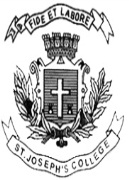 ST. JOSEPH’S COLLEGE ( AUTONOMOUS), BANGALORE-27ST. JOSEPH’S COLLEGE ( AUTONOMOUS), BANGALORE-27ST. JOSEPH’S COLLEGE ( AUTONOMOUS), BANGALORE-27ST. JOSEPH’S COLLEGE ( AUTONOMOUS), BANGALORE-27ST. JOSEPH’S COLLEGE ( AUTONOMOUS), BANGALORE-27ST. JOSEPH’S COLLEGE ( AUTONOMOUS), BANGALORE-27ST. JOSEPH’S COLLEGE ( AUTONOMOUS), BANGALORE-27B.Com – II SEMESTERSEMESTER EXAMINATION: APRIL 2022(Conducted in July-August 2022)BC 2121/ BPS 2121 : Corporate AccountingB.Com – II SEMESTERSEMESTER EXAMINATION: APRIL 2022(Conducted in July-August 2022)BC 2121/ BPS 2121 : Corporate AccountingB.Com – II SEMESTERSEMESTER EXAMINATION: APRIL 2022(Conducted in July-August 2022)BC 2121/ BPS 2121 : Corporate AccountingB.Com – II SEMESTERSEMESTER EXAMINATION: APRIL 2022(Conducted in July-August 2022)BC 2121/ BPS 2121 : Corporate AccountingB.Com – II SEMESTERSEMESTER EXAMINATION: APRIL 2022(Conducted in July-August 2022)BC 2121/ BPS 2121 : Corporate AccountingB.Com – II SEMESTERSEMESTER EXAMINATION: APRIL 2022(Conducted in July-August 2022)BC 2121/ BPS 2121 : Corporate AccountingB.Com – II SEMESTERSEMESTER EXAMINATION: APRIL 2022(Conducted in July-August 2022)BC 2121/ BPS 2121 : Corporate AccountingTime- 2 hrsTime- 2 hrsMax Marks-60Max Marks-60Max Marks-60This paper contains 3 printed pages and four partsThis paper contains 3 printed pages and four partsThis paper contains 3 printed pages and four partsThis paper contains 3 printed pages and four partsThis paper contains 3 printed pages and four partsThis paper contains 3 printed pages and four partsThis paper contains 3 printed pages and four partsExpenditureAmount( Rs)Raw Material 10,000Direct Expenses2,000Direct Labour(20% with construction of new asset)5,000Total administrative and office expenses (20% of expenses charges to construction of new asset)3,000Depreciation of asset used in the construction of new asset500Selling expenses 300Advertisement expenses200ParticularsAmount (Rs)Stock on 1st April 20211,50,000Purchases4,90,000Sales20,000Wages7,00,000Carriage Inward1,900Discount Received6,000Salaries20,800Rent9,600Stock on 31st March 20221,80,000Depreciation 10,000Managerial Remuneration 13,000Provision for Doubtful Debts1,000Sundry Expenses12,700ParticularsAmount (Rs)Land and Building 2,00,00012% Debentures2,00,000Share CapitalEquity Shares of Rs.10 each fully paid10,00,000Plant and Machinery8,00,000Goodwill2,00,000Investment in shares of Rou Ltd2,00,000Bills Receivable50,000Debtors1,50,000Creditors1,00,000Bank Loan (Unsecured)1,00,000Provision for Taxation 50,000Discount on Issue of 12% Debentures5,000Proposed Dividend55,000Stock1,00,000General Reserve 2,00,000ParticularsAmount (Rs)Equity and Liabilities Shareholders Fund           a)Share Capital              (10,000 Shares of Rs.10 each)1,00,000           b)Reserve and Surplus               General Reserve50,000               Taxation Reserve20,000               Profit and Loss23,000Current Liabilities                Creditors40,000                Workmen Savings Account20,0002,53,000 Assets Non-Current Assets           Plant, Property and Equipment1,40,000           Trademark20,000Current Assets         Inventories 20,000         Debtors48,000         Cash at Bank25,0002,53,000